ПЕРЕЧЕНЬ 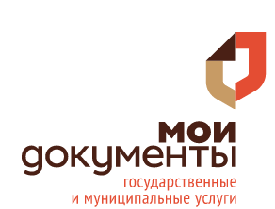 ГОСУДАРСТВЕННЫХ ИМУНИЦИПАЛЬНЫХ УСЛУГ,ПРЕДОСТАВЛЯЕМЫХ НА БАЗЕ ФИЛИАЛА ГБУ«МФЦ РБ» ПО МУЙСКОМУ РАЙОНУПеречень государственных и муниципальных услуг, предоставляемых на базе филиала «МФЦ» по Муйскому району ГОСУДАСТВЕННЫЕ УСЛУГИ ТЕРРИТОРИАЛЬНЫХ ОРГАНОВ ФЕДЕРАЛЬНЫХ ОРГАНОВ ИСПОЛНИТЕЛЬНОЙ ВЛАСТИ, ОРГАНОВ ГОСУДАРСТВЕННЫХ ВНЕБЮДЖЕТНЫХ ФОНДОВГОСУДАСТВЕННЫЕ УСЛУГИ ТЕРРИТОРИАЛЬНЫХ ОРГАНОВ ФЕДЕРАЛЬНЫХ ОРГАНОВ ИСПОЛНИТЕЛЬНОЙ ВЛАСТИ, ОРГАНОВ ГОСУДАРСТВЕННЫХ ВНЕБЮДЖЕТНЫХ ФОНДОВГОСУДАСТВЕННЫЕ УСЛУГИ ТЕРРИТОРИАЛЬНЫХ ОРГАНОВ ФЕДЕРАЛЬНЫХ ОРГАНОВ ИСПОЛНИТЕЛЬНОЙ ВЛАСТИ, ОРГАНОВ ГОСУДАРСТВЕННЫХ ВНЕБЮДЖЕТНЫХ ФОНДОВГОСУДАСТВЕННЫЕ УСЛУГИ ТЕРРИТОРИАЛЬНЫХ ОРГАНОВ ФЕДЕРАЛЬНЫХ ОРГАНОВ ИСПОЛНИТЕЛЬНОЙ ВЛАСТИ, ОРГАНОВ ГОСУДАРСТВЕННЫХ ВНЕБЮДЖЕТНЫХ ФОНДОВ11.1Регистрационный учет граждан Российской Федерации по месту пребывания и по месту жительства в пределах Российской Федерации (в части приема и выдачи документов о регистрации и снятии граждан Российской Федерации с регистрационного учета по месту пребывания и по месту жительства в пределах Российской Федерации) Министерство внутренних дел по Республике Бурятия21.2Осуществление миграционного учета иностранных граждан и лиц без гражданства в Российской Федерации (в части приема уведомлений о прибытии иностранного гражданина или лица без гражданства в место пребывания и проставления отметки о приеме уведомления)Министерство внутренних дел по Республике Бурятия31.3Выдача, замена паспортов гражданина Российской Федерации, удостоверяющих личность гражданина Российской Федерации на территории Российской ФедерацииМинистерство внутренних дел по Республике Бурятия41.4Оформление и выдача паспортов гражданина Российской Федерации, удостоверяющих личность гражданина Российской Федерации за пределами территории Российской ФедерацииМинистерство внутренних дел по Республике Бурятия51.5Предоставление сведений об административных правонарушениях в области дорожного движенияМинистерство внутренних дел по Республике Бурятия61.6Выдача справок о наличии (отсутствии) судимости и (или) факта уголовного преследования либо о прекращении уголовного преследованияМинистерство внутренних дел по Республике Бурятия71.7Выдача справок о том, является или не является лицо подвергнутым административному наказанию за потребление наркотических средств или психотропных веществ без назначения врача либо новых потенциально опасных психоактивных веществМинистерство внутренних дел по Республике Бурятия81.8Проведение экзаменов на право управления транспортными средствами и выдача водительских удостоверений (в части выдачи российских национальных водительских удостоверений при замене, утрате (хищении) и международных водительских удостоверений)Министерство внутренних дел по Республике Бурятия91.9Государственный кадастровый учет недвижимого имущества и (или) государственная регистрация прав на недвижимое имущество и сделок с нимУправление Федеральной службы государственной регистрации, кадастра и картографии по Республике Бурятия101.10Предоставление сведений, содержащихся в Едином государственном реестре недвижимостиУправление Федеральной службы государственной регистрации, кадастра и картографии по Республике Бурятия111.11Предоставление информации по находящимся на исполнении исполнительным производствам в отношении физического и юридического лицаУправление Федеральной службы судебных приставов по Республике Бурятия121.12Прием и учет уведомлений о начале осуществления юридическими лицами и индивидуальными предпринимателями отдельных видов работ и услуг согласно перечню, предусмотренному постановлением Правительства РФ от 16.07.2009г. №584 (производство пожарно-технической продукции: производство первичных средств пожаротушения, установок пожаротушения, средств пожарной автоматики, пожарного оборудования, средств индивидуальной защиты и спасения людей при пожаре, пожарного инструмента, средств пожарной сигнализации, связи и оповещения)Главное управление Министерства Российской Федерации по делам гражданской обороны, чрезвычайным ситуациям и ликвидации последствий стихийных бедствий по Республике Бурятия131.13Прием и учет уведомлений о начале осуществления юридическими лицами и индивидуальными предпринимателями отдельных видов работ и услуг согласно перечню, предусмотренному постановлением Правительства РФ от 16.07.2009г. №584Государственная инспекция труда в Республике Бурятия141.14Прием и учет уведомлений о начале осуществления юридическими лицами и индивидуальными предпринимателями отдельных видов работ и услуг согласно перечню, предусмотренному постановлением Правительства Российской Федерации от 16 июля 2009г. №584Байкальское межрегиональное управление государственного автодорожного надзора 151.15Прием и учет уведомлений о начале осуществления юридическими лицами и индивидуальными предпринимателями отдельных видов работ и услуг согласно перечню, предусмотренному постановлением Правительства Российской Федерации от 16 июля 2009 г. N 584Управление Федеральной службы по надзору в сфере защиты прав потребителей и благополучия человека по Республике Бурятия161.16Осуществления прием и учета уведомлений о начале осуществления юридическими лицами и индивидуальными предпринимателями работ (оказанию услуг) в сфере обращения медицинских изделий (за исключением проведения клинических испытаний медицинских изделий, их производства, монтажа, накладки, применения, эксплуатации, в том числе технического обслуживания, а также ремонта): технические испытания, токсикологические исследования, изготовление, ввоз на территорию Российской Федерации, вывоз с территории Российской Федерации, хранение, транспортировка, реализация, утилизация, уничтожениеФедеральная служба по надзору в сфере здравоохранения171.17Государственная регистрация юридических лиц, физических лиц в качестве индивидуальных предпринимателей и крестьянских (фермерских) хозяйствУправление Федеральной налоговой службы России по Республике Бурятия181.18Бесплатное информирование (в том числе в письменной форме) налогоплательщиков, плательщиков сборов и налоговых агентов о действующих налогах и сборах, законодательстве Российской Федерации о налогах и сборах и принятых в соответствии с ним нормативных правовых актах, порядке исчисления и уплаты налогов и сборов, правах и обязанностях налогоплательщиков, плательщиков сборов и налоговых агентов, полномочиях налоговых органов и их должностных лиц, в томчисле  в части приема запроса и выдачи справки об исполнении налогоплательщиком (плательщиком сборов, налоговым агентом) обязанности по уплате налогов, сборов, пеней, штрафов, процентов (далее - Справка))Управление Федеральной налоговой службы России по Республике Бурятия191.19Предоставление сведений, содержащихся в реестре дисквалифицированных лицУправление Федеральной налоговой службы России по Республике Бурятия201.20Предоставление сведений, содержащихся в Едином государственном реестре налогоплательщиков (в части предоставления по запросам физических и юридических лиц выписок из указанного реестра, за исключением сведений, содержащих налоговую тайну)Управление Федеральной налоговой службы России по Республике Бурятия211.21Предоставление сведений, содержащихся в Едином государственном реестре юридических лиц и Едином государственном реестре индивидуальных предпринимателей (в части предоставления по запросам физических и юридических лиц выписок из указанных реестров, за исключением выписок, содержащих сведения ограниченного доступа) Управление Федеральной налоговой службы России по Республике Бурятия221.22Предоставление сведений, содержащихся в государственном адресном реестреУправление Федеральной налоговой службы России по Республике Бурятия231.23Прием заявления физического лица о предоставлении налоговой льготы по транспортному налогу, земельному налогу, налогу на имущество физических лиц Управление Федеральной налоговой службы России по Республике Бурятия241.24Прием уведомления о выбранных объектах налогообложения, в отношении которых предоставляется налоговая льгота по налогу на имущество физических лицУправление Федеральной налоговой службы России по Республике Бурятия251.25Прием сообщений о наличии объектов недвижимого имущества и (или) транспортных средствах, признаваемых объектами налогообложения по соответствующим налогам, уплачиваемым физическими лицамиУправление Федеральной налоговой службы России по Республике Бурятия261.26Прием заявления к налоговому уведомлению об уточнении сведений, указанных в налоговом уведомленииУправление Федеральной налоговой службы России по Республике Бурятия271.27Прием запроса о предоставлении справки о состоянии расчетов по налогам, сборам, пеням, штрафам, процентамУправление Федеральной налоговой службы России по Республике Бурятия281.28Прием запроса о предоставлении акта совместной сверки расчетов по налогам, сборам, пеням, штрафам, процентамУправление Федеральной налоговой службы России по Республике Бурятия291.29Направление в налоговый орган налоговых деклараций по налогу на доходы физических лиц по форме 3-НДФЛ на бумажном носителе для налогоплательщиков физических лицУправление Федеральной налоговой службы России по Республике Бурятия301.30Прием заявления о доступе к личному кабинету налогоплательщика для физических лицУправление Федеральной налоговой службы России по Республике Бурятия311.31Информирование физических лиц о наличии числящейся за ними задолженностиУправление Федеральной налоговой службы России по Республике Бурятия321.32Осуществление в установленном порядке выдачи выписок из реестра федерального имущества; Территориальное управление Федерального агентства по управлению государственным имуществом в Республике Бурятия331.33Предоставление в собственность, аренду, постоянное (бессрочное) пользование, безвозмездное пользование земельных участков, находящихся в федеральной собственности, без торговТерриториальное управление Федерального агентства по управлению государственным имуществом в Республике Бурятия341.34Предоставление земельных участков, находящихся в федеральной собственности, на торгах (в части подачи заявления о предоставлении земельных участков, находящихся в федеральной собственности)Территориальное управление Федерального агентства по управлению государственным имуществом в Республике Бурятия351.35Выдача государственного сертификата на материнский (семейный) капиталОтделение Пенсионного фонда России по Республике Бурятия361.36Рассмотрение заявления о распоряжении средствами (частью средств) материнского (семейного) капиталаОтделение Пенсионного фонда России по Республике Бурятия371.37Установление ежемесячной денежной выплаты отдельным категориям граждан в Российской ФедерацииОтделение Пенсионного фонда России по Республике Бурятия381.38Прием, рассмотрение заявлений (уведомлений) застрахованных лиц в целях реализации ими прав при формировании и инвестировании средств пенсионных накоплений и принятие решений по ним Отделение Пенсионного фонда России по Республике Бурятия391.39 Предоставление компенсации расходов на оплату стоимости проезда к месту отдыха на территории Российской Федерации и обратно пенсионерам, являющимся получателями страховых пенсий по старости и инвалидности и проживающим в районах Крайнего Севера и приравненных к ним местностяхОтделение Пенсионного фонда России по Республике Бурятия401.40Прием от граждан анкет в целях регистрации в системе обязательного пенсионного страхования, в том числе прием от застрахованных лиц заявлений об обмене или о выдаче дубликата страхового свидетельства Отделение Пенсионного фонда России по Республике Бурятия411.41Информирование застрахованных лиц о состоянии их индивидуальных лицевых счетов в системе обязательного пенсионного страхования согласно Федеральным законам «Об индивидуальном (персонифицированном) учете в системе обязательного пенсионного страхования» и «Об инвестировании средств для финансирования накопительной пенсии в Российской Федерации».Отделение Пенсионного фонда России по Республике Бурятия421.42Информирование граждан о предоставлении государственной социальной помощи в виде набора социальных услугОтделение Пенсионного фонда России по Республике Бурятия431.43 Выдача гражданам справок о размере пенсий (иных выплат)Отделение Пенсионного фонда России по Республике Бурятия441.44Обеспечение инвалидов техническими средствами реабилитации и (или) услугами и отдельных категорий граждан из числа ветеранов протезами (кроме зубных протезов), протезно-ортопедическими изделиями, а также по выплате компенсации за самостоятельно приобретенные инвалидами технические средства реабилитации (ветеранами протезы (кроме зубных протезов), протезно-ортопедические изделия) и (или) оплаченные услуги и ежегодной денежной компенсации расходов инвалидов на содержание и ветеринарное обслуживание собак-проводниковГосударственное учреждение – региональное отделение Фонда социального страхования российской Федерации по Республике БурятияII. ГОСУДАРСТВЕННЫЕ УСЛУГИ ИСПОЛНИТЕЛЬНЫХ ОРГАНОВ ГОСУДАРСТВЕННОЙ ВЛАСТИ РЕСПУБЛИКИ БУРЯТИЯII. ГОСУДАРСТВЕННЫЕ УСЛУГИ ИСПОЛНИТЕЛЬНЫХ ОРГАНОВ ГОСУДАРСТВЕННОЙ ВЛАСТИ РЕСПУБЛИКИ БУРЯТИЯII. ГОСУДАРСТВЕННЫЕ УСЛУГИ ИСПОЛНИТЕЛЬНЫХ ОРГАНОВ ГОСУДАРСТВЕННОЙ ВЛАСТИ РЕСПУБЛИКИ БУРЯТИЯII. ГОСУДАРСТВЕННЫЕ УСЛУГИ ИСПОЛНИТЕЛЬНЫХ ОРГАНОВ ГОСУДАРСТВЕННОЙ ВЛАСТИ РЕСПУБЛИКИ БУРЯТИЯII. ГОСУДАРСТВЕННЫЕ УСЛУГИ ИСПОЛНИТЕЛЬНЫХ ОРГАНОВ ГОСУДАРСТВЕННОЙ ВЛАСТИ РЕСПУБЛИКИ БУРЯТИЯ452.1Выдача разрешения, дубликата разрешения, переоформление разрешения на право осуществления деятельности по перевозке пассажиров и багажа легковым такси на территории Республики БурятияМинистерство по развитию транспорта, энергетики и дорожного хозяйства  Республики БурятияМинистерство по развитию транспорта, энергетики и дорожного хозяйства  Республики Бурятия462.2Лицензирование деятельности по осуществлению заготовки, хранения, переработки и реализации лома черных и цветных металловМинистерство промышленности и торговли Республики БурятияМинистерство промышленности и торговли Республики Бурятия472.3Лицензирование розничной продажи алкогольной продукцииМинистерство промышленности и торговли Республики БурятияМинистерство промышленности и торговли Республики Бурятия482.4Выдача, в пределах компетенции, разрешения на строительство объекта капитального строительства, строительство которого планируется осуществлять на территориях двух и более муниципальных образований (муниципальных районов, городских округов), реконструкцию объекта капитального строительства, расположенного на территориях двух и более муниципальных образований (муниципальных районов, городских округов)Министерство строительства и модернизации жилищно- коммунального комплекса Республики БурятияМинистерство строительства и модернизации жилищно- коммунального комплекса Республики Бурятия492.5Перераспределение земельных участков, находящихся в частной собственности, и земельных участков, находящихся в государственной собственности Республики БурятияМинистерство имущественных и земельных отношений Республики БурятияМинистерство имущественных и земельных отношений Республики Бурятия502.6Выдача разрешений на использование земельных участков, находящихся в государственной собственности Республики БурятияМинистерство имущественных и земельных отношений Республики БурятияМинистерство имущественных и земельных отношений Республики Бурятия512.7Предоставление в собственность, аренду, постоянное (бессрочное) пользование, безвозмездное пользование земельных участков, находящихся в государственной собственности Республики Бурятия, без проведения торговМинистерство имущественных и земельных отношений Республики БурятияМинистерство имущественных и земельных отношений Республики Бурятия522.8Заключение соглашений об установлении сервитута в отношении не обремененных правами третьих лиц земельных участков, находящихся в государственной собственности Республики Бурятия, и земельных участков, находящихся в федеральной собственности, полномочия по управлению и распоряжению которыми переданы Российской Федерацией органам государственной власти Республики БурятияМинистерство имущественных и земельных отношений Республики БурятияМинистерство имущественных и земельных отношений Республики Бурятия532.9Предоставление в соответствии с Законом Республики Бурятия «О бесплатном предоставлении в собственность земельных участков, находящихся в государственной и муниципальной собственности» земельных участков, находящихся в государственной собственности Республики Бурятия, и земельных участков, находящихся в федеральной собственности, полномочия по управлению и распоряжению которыми переданы Российской Федерацией органам государственной власти Республики Бурятия Министерство имущественных и земельных отношений Республики БурятияМинистерство имущественных и земельных отношений Республики Бурятия542.10Предоставление выписки из реестра республиканского имуществаМинистерство имущественных и земельных отношений Республики БурятияМинистерство имущественных и земельных отношений Республики Бурятия552.11Выдача архивных справок о трудовом стаже и заработной платеМинистерство культуры Республики БурятияМинистерство культуры Республики Бурятия562.121. Государственная регистрация актов гражданского состояния (рождение, заключение брака, расторжение брака, усыновление (удочерение), установление отцовства, перемена имени и смерть), в том числе выдача повторных свидетельств (справок), подтверждающих факт государственной регистрации акта гражданского состояния, внесение исправлений и (или) изменений в записи актов гражданского состояния, восстановление и аннулирование записей актов гражданского состояния 1.1 Запрос о выдаче повторного свидетельства о государственной регистрации акта гражданского состояния или иного документа, подтверждающего наличие либо отсутствие факта государственной регистрации акта гражданского состояния, и выдача повторного свидетельства о государственной регистрации акта гражданского состояния или иного документа, подтверждающего наличие либо отсутствие факта государственной регистрации акта гражданского состояния; 1.2 Прием заявления о заключении брака; 1.3 Прием заявления на расторжение брака по взаимному согласию супругов, не имеющих общих детей, не достигших совершеннолетия.Управление записи актов гражданского состояния Республики БурятияУправление записи актов гражданского состояния Республики Бурятия572.13Прием заявления-анкеты о предоставлении государственной услуги по содействию гражданам в поиске подходящей работы, а работодателям - в подборе необходимых работниковРеспубликанское агентство занятости  населения Республики БурятияРеспубликанское агентство занятости  населения Республики Бурятия582.14Выдача гражданам с использованием баз данных органов службы занятости населения документов (справок) о регистрации их в качестве безработныхРеспубликанское агентство занятости  населения Республики БурятияРеспубликанское агентство занятости  населения Республики Бурятия592.15Прием заявления-анкеты о предоставлении гражданину государственной услуги по организации профессиональной ориентации граждан в целях выбора сферы деятельности (профессии), трудоустройства, прохождения профессионального обучения и получения дополнительного профессионального образованияРеспубликанское агентство занятости  населения Республики БурятияРеспубликанское агентство занятости  населения Республики Бурятия602.16Прием заявления-анкеты о предоставлении гражданину государственной услуги по организации проведения оплачиваемых общественных работРеспубликанское агентство занятости  населения Республики БурятияРеспубликанское агентство занятости  населения Республики Бурятия612.17Прием заявления-анкеты о предоставлении государственной услуги по организации временного трудоустройства несовершеннолетних граждан в возрасте от 14 до 18 лет в свободное от учебы время, безработных граждан, испытывающих трудности в поиске работы, безработных граждан в возрасте от 18 до 20 лет из числа выпускников образовательных учреждений начального и среднего профессионального образования, ищущих работу впервыеРеспубликанское агентство занятости  населения Республики БурятияРеспубликанское агентство занятости  населения Республики Бурятия622.18Прием заявления-анкеты о предоставлении гражданину государственной услуги по содействию самозанятости безработных гражданРеспубликанское агентство занятости  населения Республики БурятияРеспубликанское агентство занятости  населения Республики Бурятия632.19Прием заявления-анкеты о предоставлении государственной услуги по социальной адаптации безработных граждан на рынке трудаРеспубликанское агентство занятости  населения Республики БурятияРеспубликанское агентство занятости  населения Республики Бурятия642.20Прием заявления-анкеты о предоставлении государственной услуги по содействию безработным гражданам в переезде и безработным гражданам и членам их семей в переселении в другую местность для трудоустройства по направлению службы занятости населенияРеспубликанское агентство занятости  населения Республики БурятияРеспубликанское агентство занятости  населения Республики Бурятия652.21 Прием заявления-анкеты о предоставлении государственной услуги по профессиональному обучению и дополнительному профессиональному образованию безработных граждан, включая обучение в другой местностиРеспубликанское агентство занятости  населения Республики БурятияРеспубликанское агентство занятости  населения Республики Бурятия662.22Информирование граждан и работодателей о положении на рынке труда, правах и гарантиях в области занятости населения и защиты от безработицыРеспубликанское агентство занятости  населения Республики БурятияРеспубликанское агентство занятости  населения Республики Бурятия672.23Предоставление информации о социальных выплатах гражданам, признанным в установленном порядке безработнымиРеспубликанское агентство занятости  населения Республики БурятияРеспубликанское агентство занятости  населения Республики Бурятия682.24Выдача и аннулирование охотничьего билетаРеспубликанская служба по охране, контролю и регулированию использования объектов животного мира отнесенных к объектам охоты, контролю и надзору в сфере природопользованияРеспубликанская служба по охране, контролю и регулированию использования объектов животного мира отнесенных к объектам охоты, контролю и надзору в сфере природопользования692.25Выдача разрешений на добычу охотничьих ресурсов, за исключением охотничьих ресурсов, находящихся на особо охраняемых природных территориях федерального значения, а также млекопитающих и птиц, занесенных в Красную книгу Российской Федерации.Республиканская служба по охране, контролю и регулированию использования объектов животного мира отнесенных к объектам охоты, контролю и надзору в сфере природопользованияРеспубликанская служба по охране, контролю и регулированию использования объектов животного мира отнесенных к объектам охоты, контролю и надзору в сфере природопользования702.26Предоставление ежегодной денежной выплаты гражданам, награжденным нагрудным знаком «Почетный донор России», «Почетный донор СССР»Республиканское государственное учреждение «Центр социальной поддержки населения»Республиканское государственное учреждение «Центр социальной поддержки населения»712.27Предоставление ежемесячных компенсационных выплат нетрудоустроенным женщинам, имеющим детей в возрасте до 3 лет, уволенным в связи с ликвидацией организацииРеспубликанское государственное учреждение «Центр социальной поддержки населения»Республиканское государственное учреждение «Центр социальной поддержки населения»722.28Предоставление ежемесячного пособия на ребенкаРеспубликанское государственное учреждение «Центр социальной поддержки населения»Республиканское государственное учреждение «Центр социальной поддержки населения»732.29Предоставление единовременного пособия женщинам, вставшим на учете в медицинских учреждениях в ранние сроки беременности, уволенных в связи с ликвидацией организаций, прекращением физическими лицами деятельности в качестве индивидуальных предпринимателей, прекращением полномочий частными нотариусами и прекращением статуса адвоката, а также в связи с прекращением деятельности иными физическими лицами, профессиональная деятельность которых в соответствии с федеральными законами подлежит государственной регистрации и (или) лицензированию. - в течение 12 месяцев, предшествовавших дню признания их в установленном порядке безработнымиРеспубликанское государственное учреждение «Центр социальной поддержки населения»Республиканское государственное учреждение «Центр социальной поддержки населения»742.30Предоставление пособия по беременности и родам женщинам, уволенным в связи с ликвидацией организаций, прекращением физическими лицами деятельности в качестве индивидуальных предпринимателей, прекращением полномочий частными нотариусами и прекращением статуса адвоката, а также в связи с прекращением деятельности иными физическими лицами, профессиональная деятельность которых в соответствии с федеральными законами подлежит государственной регистрации и (или) лицензированию, - в течение 12 месяцев, предшествовавших дню признания их в установленном порядке безработнымиРеспубликанское государственное учреждение «Центр социальной поддержки населения»Республиканское государственное учреждение «Центр социальной поддержки населения»752.31Предоставление ежемесячного пособия по уходу за ребенком лицам, фактически осуществляющим уход за ребенком и не подлежащим обязательному социальному страхованиюРеспубликанское государственное учреждение «Центр социальной поддержки населения»Республиканское государственное учреждение «Центр социальной поддержки населения»762.32Предоставление единовременного пособия при рождении ребенка лицам, не подлежащим обязательному социальному страхованиюРеспубликанское государственное учреждение «Центр социальной поддержки населения»Республиканское государственное учреждение «Центр социальной поддержки населения»772.33Предоставление единовременного пособия беременной жене военнослужащего, проходящего военную службу по призыву Республиканское государственное учреждение «Центр социальной поддержки населения»Республиканское государственное учреждение «Центр социальной поддержки населения»782.34Предоставление ежемесячного пособия на ребенка военнослужащего, проходящего военную службу по призывуРеспубликанское государственное учреждение «Центр социальной поддержки населения»Республиканское государственное учреждение «Центр социальной поддержки населения»792.35Предоставление малообеспеченным слоям населения субсидий на оплату жилого помещения и коммунальных услугРеспубликанское государственное учреждение «Центр социальной поддержки населения»Республиканское государственное учреждение «Центр социальной поддержки населения»802.36Предоставление отдельным категориям гражданам, установленным федеральным законодательством и законодательством РБ  мер социальной поддержки по оплате жилого помещения и коммунальных услугРеспубликанское государственное учреждение «Центр социальной поддержки населения»Республиканское государственное учреждение «Центр социальной поддержки населения»812.37Предоставление ежемесячных денежных выплат ветеранам труда, труженикам тыла, реабилитированным лицам и лицам, признанным пострадавшими от политических репрессий, родителям и вдовам военнослужащих, погибших или пропавших без вести в ходе боевых действий в Афганистане, участникам вооруженных конфликтов в республике Таджикистан, вдовам (вдовцам) Героев Социалистического Труда, полных кавалеров ордена Трудовой СлавыРеспубликанское государственное учреждение «Центр социальной поддержки населения»Республиканское государственное учреждение «Центр социальной поддержки населения»822.38Регистрация многодетной семьи. Предоставление ежемесячной денежной выплаты на детей из многодетных семей, компенсация расходов на приобретение лекарств для детей из многодетных семей в возрасте до шести летРеспубликанское государственное учреждение «Центр социальной поддержки населения»Республиканское государственное учреждение «Центр социальной поддержки населения»832.39Назначение ежемесячного пособия на ребенка военнослужащего, сотрудника федерального органа исполнительной власти, погибшего (умершего), пропавшего без вести при исполнении обязанностей военной службы (служебных обязанностей)Республиканское государственное учреждение «Центр социальной поддержки населения»Республиканское государственное учреждение «Центр социальной поддержки населения»842.40Назначение и выплата денежной компенсации на воспитание и обучение ребенка-инвалида дошкольного возраста родителям (законным представителям), осуществляющим воспитание и обучение детей-инвалидов дошкольного возраста на дому самостоятельноРеспубликанское государственное учреждение «Центр социальной поддержки населения»Республиканское государственное учреждение «Центр социальной поддержки населения»852.41Обеспечение присвоения гражданам звания "Ветеран труда Республики Бурятия"Республиканское государственное учреждение «Центр социальной поддержки населения»Республиканское государственное учреждение «Центр социальной поддержки населения»862.42Присвоение гражданам звания "Ветеран труда", оформление и выдача удостоверений о праве на льготы ветеранам Великой Отечественной войныРеспубликанское государственное учреждение «Центр социальной поддержки населения»Республиканское государственное учреждение «Центр социальной поддержки населения»872.43Предоставление ежемесячной денежной компенсации, утвержденными постановлением Правительства РФ от 22.02.2012г. № 142 «О финансовом обеспечении и об осуществлении выплаты ежемесячной денежной компенсации»Республиканское государственное учреждение «Центр социальной поддержки населения»Республиканское государственное учреждение «Центр социальной поддержки населения»882.44Предоставление республиканского материнского (семейного)  капиталаРеспубликанское государственное учреждение «Центр социальной поддержки населения»Республиканское государственное учреждение «Центр социальной поддержки населения»892.45Предоставление компенсации страховых премий по договору обязательного страхования гражданской ответственности владельцев транспортных средств инвалидам (в том числе детям-инвалидам), имеющим транспортные средства в соответствии с медицинскими показаниями, или их законным представителямРеспубликанское государственное учреждение «Центр социальной поддержки населения»Республиканское государственное учреждение «Центр социальной поддержки населения»902.46Предоставление средств на проведение ремонта индивидуальных жилых домов, принадлежащих членам семей военнослужащих и сотрудников органов внутренних дел Российской Федерации, потерявшим кормильцаРеспубликанское государственное учреждение «Центр социальной поддержки населения»Республиканское государственное учреждение «Центр социальной поддержки населения»912.47Назначение и перерасчет компенсационных выплат в связи с расходами по оплате жилых помещений и коммунальных услуг членам семей погибших (умерших) военнослужащих и сотрудников некоторых федеральных органов исполнительной властиРеспубликанское государственное учреждение «Центр социальной поддержки населения»Республиканское государственное учреждение «Центр социальной поддержки населения»922.48Установление опеки или попечительства над совершеннолетними гражданами, признанными судом недееспособными, совершеннолетними гражданами, ограниченными судом в дееспособности, и назначение им опекуна или попечителяРеспубликанское государственное учреждение «Центр социальной поддержки населения»Республиканское государственное учреждение «Центр социальной поддержки населения»932.49Выдача предварительного разрешения на распоряжение имуществом подопечных Республиканское государственное учреждение «Центр социальной поддержки населения»Республиканское государственное учреждение «Центр социальной поддержки населения»942.50Предоставление субсидий на приобретение или строительство жилья многодетным семьям, в которых одновременно родилось трое и более детей, нуждающимся в улучшении жилищных условийРеспубликанское государственное учреждение «Центр социальной поддержки населения»Республиканское государственное учреждение «Центр социальной поддержки населения»952.51Предоставление единовременной денежной выплаты лицам из числа детей сирот и детей, оставшихся без попечения родителей Республиканское государственное учреждение «Центр социальной поддержки населения»Республиканское государственное учреждение «Центр социальной поддержки населения»962.52Предоставление ежемесячной доплаты к пенсиям гражданам, удостоенным звания «Ветеран труда Республики Бурятия» Республиканское государственное учреждение «Центр социальной поддержки населения»Республиканское государственное учреждение «Центр социальной поддержки населения»972.53Предоставление ежемесячной денежной выплаты гражданам РФ, проживающим на территории Республики Бурятия, родившимся в период с 01.01.1928 по 02.09.1945Республиканское государственное учреждение «Центр социальной поддержки населения»Республиканское государственное учреждение «Центр социальной поддержки населения»982.54Предоставление единовременного пособия гражданам, усыновившим (удочерившим) на территории Республики Бурятия детей сирот и детей оставшихся без попечения родителейРеспубликанское государственное учреждение «Центр социальной поддержки населения»Республиканское государственное учреждение «Центр социальной поддержки населения»992.55Выплата компенсации платы, взимаемой с родителей (законных представителей) за присмотр и уход за ребенком в образовательных организациях, реализующих программу дошкольного образования в Республике БурятияРеспубликанское государственное учреждение «Центр социальной поддержки населения»Республиканское государственное учреждение «Центр социальной поддержки населения»1002.56Ежемесячная выплата в связи с рождением(усыновлением)первого ребенкаМУНИЦИПАЛЬНЫЕ УСЛУГИОРГАНОВ МЕСТНОГО САМОУПРАВЛЕНИЯМУНИЦИПАЛЬНЫЕ УСЛУГИОРГАНОВ МЕСТНОГО САМОУПРАВЛЕНИЯМУНИЦИПАЛЬНЫЕ УСЛУГИОРГАНОВ МЕСТНОГО САМОУПРАВЛЕНИЯМУНИЦИПАЛЬНЫЕ УСЛУГИОРГАНОВ МЕСТНОГО САМОУПРАВЛЕНИЯМУНИЦИПАЛЬНЫЕ УСЛУГИОРГАНОВ МЕСТНОГО САМОУПРАВЛЕНИЯ1013.1Выдача градостроительного плана земельного участкаВыдача градостроительного плана земельного участкаМуниципальное образование «Муйский район»1023.2Выдача разрешения на ввод объекта в эксплуатациюВыдача разрешения на ввод объекта в эксплуатациюМуниципальное образование «Муйский район»1033.3Предоставление выписки из реестра муниципального имуществаПредоставление выписки из реестра муниципального имуществаМуниципальное образование «Муйский район»1043.4Присвоение, изменение и аннулирование адреса объекта недвижимостиПрисвоение, изменение и аннулирование адреса объекта недвижимостиМуниципальное образование «Муйский район»1053.5Прием заявлений, постановка на учет и зачисление детей в образовательные организации, реализующие основную образовательную программу дошкольного образования(детские сады)Прием заявлений, постановка на учет и зачисление детей в образовательные организации, реализующие основную образовательную программу дошкольного образования(детские сады)Муниципальное образование «Муйский район»1063.6Заключение соглашения об установлении сервитута в отношении свободных от прав третьих лиц земельных участков. находящихся в муниципальной собственности и земель или земельных участков, государственная собственность на которые не разграниченаЗаключение соглашения об установлении сервитута в отношении свободных от прав третьих лиц земельных участков. находящихся в муниципальной собственности и земель или земельных участков, государственная собственность на которые не разграниченаМО ГП"ПоселокТаксимо"; МО ГП"Северомуй-ское"; МО СП "Муйская сельская администрация" 1073.7Предоставление в собственность,аренду,постоянное(бессрочное) пользование земельных участков без проведения торговПредоставление в собственность,аренду,постоянное(бессрочное) пользование земельных участков без проведения торговМО ГП"ПоселокТаксимо"; МО ГП"Северомуй-ское"; МО СП "Муйская сельская администрация" 1083.8Предоставление земельного участка, находящегося в государственной или муниципальной собственности, на торгахПредоставление земельного участка, находящегося в государственной или муниципальной собственности, на торгахМО ГП"ПоселокТаксимо"; МО ГП"Северомуй-ское"; МО СП "Муйская сельская администрация" 1093.9Заключение  соглашения о перераспределении земель и (или) земельных участков,находящихся в муниципальной собственности,земель и (или) земельных участков,государственная собственность на которые не разграничена, и земель и (или) земельных участков,находящихся в частной собственностиЗаключение  соглашения о перераспределении земель и (или) земельных участков,находящихся в муниципальной собственности,земель и (или) земельных участков,государственная собственность на которые не разграничена, и земель и (или) земельных участков,находящихся в частной собственностиМО ГП"ПоселокТаксимо"; МО ГП"Северомуй-ское"; МО СП "Муйская сельская администрация" 1103.10Постановка гражданина на учет в качестве лица, имеющего право на предоставление земельного участка в собственность бесплатно по основаниям, предусмотренным Законом Республики Бурятия от 16.10.2002 № 115-III «О бесплатном предоставлении в собственность земельных участков, находящихся в государственной и муниципальной собственности»Постановка гражданина на учет в качестве лица, имеющего право на предоставление земельного участка в собственность бесплатно по основаниям, предусмотренным Законом Республики Бурятия от 16.10.2002 № 115-III «О бесплатном предоставлении в собственность земельных участков, находящихся в государственной и муниципальной собственности»МО ГП"ПоселокТаксимо"; МО ГП"Северомуй-ское"; МО СП "Муйская сельская администрация" 1113.11Предоставление выписки из реестра муниципального имуществаПредоставление выписки из реестра муниципального имущества1123.12Постановка граждан на учет в качестве нуждающихся в жилых помещениях, предоставляемых по договорам социального наймаПостановка граждан на учет в качестве нуждающихся в жилых помещениях, предоставляемых по договорам социального найма1133.13Признание граждан малоимущими в целях постановки на учет в качестве нуждающихся в жилых помещениях, предоставляемых по договорам социального наймаПризнание граждан малоимущими в целях постановки на учет в качестве нуждающихся в жилых помещениях, предоставляемых по договорам социального найма1143.14Предварительное согласование предоставления земельного участкаПредварительное согласование предоставления земельного участка1153.15Выдача ордеров на проведение земельных работВыдача ордеров на проведение земельных работ1163.16Выдача разрешения на использование земель или земельных участков, находящихся в муниципальной собственности, и земель или земельных участков, государственная собственность на которые не разграниченаВыдача разрешения на использование земель или земельных участков, находящихся в муниципальной собственности, и земель или земельных участков, государственная собственность на которые не разграниченаIV. ИНЫЕ УСЛУГИIV. ИНЫЕ УСЛУГИIV. ИНЫЕ УСЛУГИIV. ИНЫЕ УСЛУГИIV. ИНЫЕ УСЛУГИ1174.1Услуга по подбору по заданным параметрам информации о недвижимом имуществе, включенном в перечни государственного и муниципального имущества, предусмотренные частью 4 статьи 18 Федерального закона от 24.07.2007 № 209-ФЗ «О развитии малого и среднего предпринимательства в Российской Федерации», и свободном от прав третьих лицУслуга по подбору по заданным параметрам информации о недвижимом имуществе, включенном в перечни государственного и муниципального имущества, предусмотренные частью 4 статьи 18 Федерального закона от 24.07.2007 № 209-ФЗ «О развитии малого и среднего предпринимательства в Российской Федерации», и свободном от прав третьих лицАО «Федеральная корпорация по развитию малого и среднего предпринимательства»1184.2Услуга по предоставлению по заданным параметрам информации об организации участия субъектов малого и среднего предпринимательства в закупках товаров, работ, услуг, в том числе инновационной продукции, высокотехнологичной продукции, конкретных заказчиков, определенных Правительством Российской Федерации в соответствии с Федеральным законом от 18.07.2011 № 223-ФЗ «О закупках товаров, работ, услуг отдельными видами юридических лиц»Услуга по предоставлению по заданным параметрам информации об организации участия субъектов малого и среднего предпринимательства в закупках товаров, работ, услуг, в том числе инновационной продукции, высокотехнологичной продукции, конкретных заказчиков, определенных Правительством Российской Федерации в соответствии с Федеральным законом от 18.07.2011 № 223-ФЗ «О закупках товаров, работ, услуг отдельными видами юридических лиц»АО «Федеральная корпорация по развитию малого и среднего предпринимательства»1194.3Услуга по предоставлению информации о формах и условиях финансовой поддержки субъектов малого и среднего предпринимательства по заданным параметрамУслуга по предоставлению информации о формах и условиях финансовой поддержки субъектов малого и среднего предпринимательства по заданным параметрамАО «Федеральная корпорация по развитию малого и среднего предпринимательства»1204.4Услуга по информированию о тренингах по программам обучения АО «Корпорация «МСП» и электронной записи на участие в таких тренингахУслуга по информированию о тренингах по программам обучения АО «Корпорация «МСП» и электронной записи на участие в таких тренингахАО «Федеральная корпорация по развитию малого и среднего предпринимательства»1214.5Услуга по предоставлению по заданным параметрам информации об объемах и номенклатуре закупок конкретных и отдельных заказчиков, определённых в соответствии с Федеральным законом от 18.07.2011г. №223 ФЗ «О закупках товаров, работ, услуг отдельными видами юридических лиц», у субъектов малого и среднего предпринимательства в текущем годуУслуга по предоставлению по заданным параметрам информации об объемах и номенклатуре закупок конкретных и отдельных заказчиков, определённых в соответствии с Федеральным законом от 18.07.2011г. №223 ФЗ «О закупках товаров, работ, услуг отдельными видами юридических лиц», у субъектов малого и среднего предпринимательства в текущем годуАО «Федеральная корпорация по развитию малого и среднего предпринимательства»1224.6Услуга по регистрации на Портале Бизнес-навигатора МСПУслуга по регистрации на Портале Бизнес-навигатора МСПАО «Федеральная корпорация по развитию малого и среднего предпринимательства»